Туристическое агентство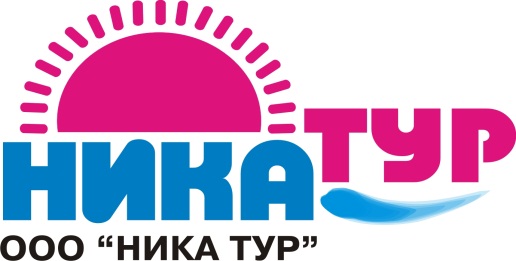 308004, г. Белгород, ул. Губкина 17  (4722) 72-13-10; 72-13-20e-mail: nikatur31@mail.ruwww.nikatur31.ruРостов-на-Дону 06.03.20 - 09.03.20 (2 дня/1 ночь)Стоимость тура: для взрослых – 7900 рублей; для школьников, студентов – 7400 рублей.В стоимость включено: проезд автобусом, проживание в гостинице (номера с удобствами), питание           (2 завтрака), входные билеты по программе, экскурсионное обслуживание, сопровождение гида. 06.03.Выезд из г. Белгорода.07.03.Прибытие группы в Ростов-на-Дону. Завтрак.В ходе автобусно-пешеходной экскурсии по городу  Вас ждет осмотр основных достопримечательностей: старинные купеческие особняки, исторические площади, городская набережная, значимые памятники города. На прогулке по частному купеческому саду и Покровскому скверу —  город поделится с вами своими историями. И конечно, на Соборной площади вы полюбуетесь главным городским собором.Экскурсия в единственный в России культурно-выставочный центр «Донская Казачья гвардия».  Здесь вы увидите уникальную частную коллекцию: документы, мундиры казачьих частей, предметы личного обихода и быта, оружие и снаряжение. Узнаете о донской казачьей элите — трёх прославленных частях Русской императорской гвардии.Приятным дополнением станет чаепитие по-казачьи: чай с донскими травами и вареньем, кофе «старым гвардейским способом» , соленые огурцы с медом, сало с чесноком на черном хлебе, печенье. Угощение гостей сопровождается рассказом о донских гастрономических традициях.Размещение в гостинице.Свободное время. 08.03.Завтрак в гостинице. Освобождение номеров.Автобусная загородная экскурсия в станицу Старочеркасскую--«Жемчужину Дона».    Пешеходная экскурсия по историческому центру бывшей столицы  донского казачества, знакомство с особенностями казачьей архитектуры, укладом жизни и быта казаков. Посещение усадьбы атаманов Ефремовых  - единственный сохранившийся на Дону . В Атаманском  дворце расположена выставка "История донского казачества XYI-XX" , а так же знакомство с мультимедийным интерактивным макетом «Черкасск – монумент донскому казачеству». Осмотр Войскового Воскресенского собора  – старейшего на Дону.Переезд в г.Новочеркасск.Новочеркасск – столица донского казачества. Город выделяется как своей славной историей, так и своим особым обликом. Самобытность  Новочеркасска придает сочетание зданий, выполненных в классических стилях и типичных казачьих куреней. Господствующее положение в архитектурном ансамбле Новочеркасска занимает главный храм донского казачества - Вознесенский войсковой патриарший собор, второй в России, имеющий такой статус . Посещение Войскового Кафедрального Вознесенского собора.На главной площади города – Соборной осмотр исторических памятников.Свободное время. Окончание программы. Отправление в Белгород. 09.03.Возвращение в г. Белгород.